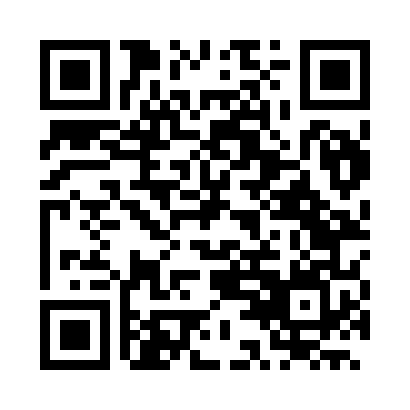 Prayer times for Sarapui, BrazilWed 1 May 2024 - Fri 31 May 2024High Latitude Method: NonePrayer Calculation Method: Muslim World LeagueAsar Calculation Method: ShafiPrayer times provided by https://www.salahtimes.comDateDayFajrSunriseDhuhrAsrMaghribIsha1Wed5:156:3212:083:215:446:572Thu5:156:3212:083:205:446:563Fri5:166:3312:083:205:436:564Sat5:166:3312:083:195:426:555Sun5:166:3412:083:195:426:556Mon5:176:3412:083:185:416:547Tue5:176:3512:083:185:416:548Wed5:186:3512:083:185:406:539Thu5:186:3612:083:175:406:5310Fri5:186:3612:083:175:396:5211Sat5:196:3712:083:165:386:5212Sun5:196:3712:083:165:386:5213Mon5:196:3812:083:165:376:5114Tue5:206:3812:083:155:376:5115Wed5:206:3812:083:155:376:5116Thu5:206:3912:083:155:366:5017Fri5:216:3912:083:145:366:5018Sat5:216:4012:083:145:356:5019Sun5:226:4012:083:145:356:4920Mon5:226:4112:083:145:356:4921Tue5:226:4112:083:135:346:4922Wed5:236:4212:083:135:346:4923Thu5:236:4212:083:135:346:4824Fri5:236:4312:083:135:346:4825Sat5:246:4312:083:125:336:4826Sun5:246:4412:083:125:336:4827Mon5:246:4412:093:125:336:4828Tue5:256:4412:093:125:336:4829Wed5:256:4512:093:125:326:4830Thu5:266:4512:093:125:326:4831Fri5:266:4612:093:125:326:48